Our Weekly Activities                             These are the days/hours for the…                                                                                                                                                                                                      Week of December 24,2017                                                                                                            4th Sunday of advent & merry christsmas     Sunday, Decenber 24, 9:30am Sunday school, Fellowship hall; 11am Morning Worship, Christmas message – Rev. Chris Nelson; 4th Advent Candle lighting – readings by                                                     Jimmy & Jennifer Whisenant.                                                                                                         Monday, December 25 Merry Christmas!                          Tuesday, December 26, 9:30am Fitness – “Older & Wiser, Fellowship hall.                                                                                              Wednesday, December 27, 8:30am Walk about the neighborhood begins @ Fellowship hall; 9:30am Fitness – Stretch, Fellowship hall; 3pm Choir Practice in the Choir room.                                                        Friday, December 29, 9:30am Fitness – “Flexable Seniors”, #1. Week of December 31, 2017                                                                        New year - 2018     Sunday, December 25, 9:30am Sunday school, Fellowship hall; 11am Morning Worship, preaching Rev. Arthur Pierce.                Monday, January 1, 2018 TOPS #217, Fellowship hall.                    Tuesday, January 2, 9:30am Fitness – ‘Easy Yoga’, Fellowship hall; 5pm, Girl Scouts, Fellowship hall.                                                Wednesday, January 3, 8:30am Walk about the neighborhood begins @ Fellowship hall; 9:30am Fitness – Strength, Fellowship hall; 3pm Choir Practice in the Choir Room.                              Thursday, January 4, 7pm Bay Co. Stamp Club, Fellowship hall. Friday, January 5, 9:30am Fitness – “Flexible Seniors #1”, Fellowship hall.  Announcements & Items of Interest . . .                     December 24, 2018                                                  Rev. Chris Nelson, Supply Pastor                                                                                                   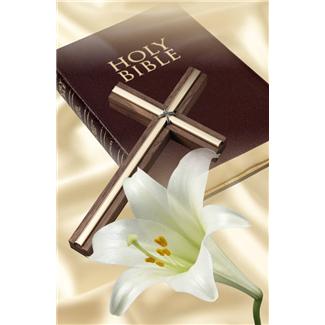 Please welcome back Rev. Chris Nelson. He has been away for some time.                                                                                                 Items on the calendar beyond Christmas and New Year’s celebrations: Friday & Saturday, February 2 – Children’s Parade & the Main Mardi Gras will be on February 3rd.                                   We’ll be seeing the Mardi Gras Parade passing us on Beck Av. There will be the usual pre-parade things to do. Hope it’s not too early to have some of the winter visitors to be here to help with all the preparations.                                                                                                      No date set yet for Valentine Dinner for February.                                                                          For our Visitors                                                                                                                            . . . there are tan cards in pockets in the back of the pews. Please provide us the information requested & place the card in offering plate. Blue cards are for those wishing to pass on general information to the church. Thank you!St. Andrews Presbyterian Church                 ‘serving the Christian community of St. Andrew since1886’                                                                                                                                           3007 West 14th St. @ Beck Av, Panama City, FL 32401,                                                                                   850/785-8358                                                         www.saintandrewspc.com  standrewspresch@Knology.net. 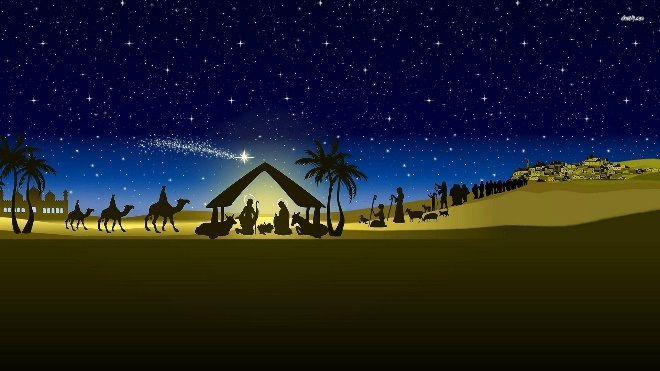 